Lesson 6: Ubiquemos fracciones unitarias en la recta numéricaStandards AlignmentsTeacher-facing Learning GoalsPartition the interval from 0 to 1 and locate unit fractions within that interval.Student-facing Learning GoalsPartamos la recta numérica para ubicar fracciones unitarias.Lesson PurposeThe purpose of this lesson is for students to partition the interval from 0 to 1and locate unit fractions within that interval.In previous lessons, students made sense of number lines that were partitioned into fractions. While this lesson focuses on partitioning and locating unit fractions within the interval from 0 to 1, the number lines in this lesson vary in length. This allows students to consider common misconceptions about partitioning the number line into fractional parts, such as partitioning the whole number line rather than each unit interval, such as from 0 to 1, 1 to 2, and so on, and counting tick marks rather than parts of the interval.As students partition number lines in the rest of this unit, the most important thing is that they are accurate in relatively locating fractions on the number line and they understand the partitions should be equally spaced (MP6). It is not necessary that they locate fractions exactly or be overly concerned with making sure partitions are exactly the same size.Access for: Students with DisabilitiesEngagement (Activity 2) English LearnersMLR8 (Activity 2)Instructional RoutinesWhich One Doesn’t Belong? (Warm-up)Lesson TimelineTeacher Reflection QuestionHow did you see or hear students leverage their prior experiences with fractions to place fractions on the number line?Cool-down(to be completed at the end of the lesson)  5minUbica y marcaStandards AlignmentsStudent-facing Task StatementUbica y marca  en la recta numérica. Explica tu razonamiento.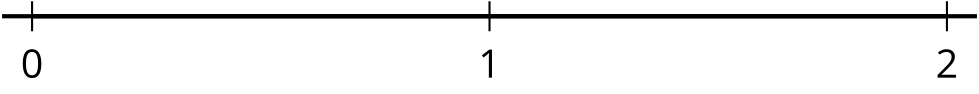 Student Responses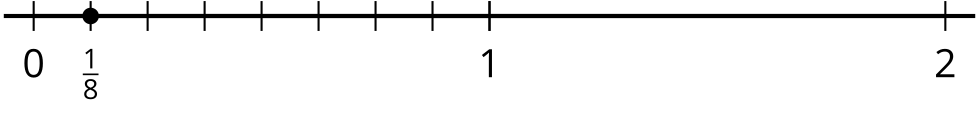 I know that 8 one-eighths are in 1, so I partitioned the number line from 0 to 1 into 8 equal parts and labeled the end of the first eighth.Addressing3.NF.A.2, 3.NF.A.2.aWarm-up10 minActivity 115 minActivity 220 minLesson Synthesis10 minCool-down5 minAddressing3.NF.A.2.a